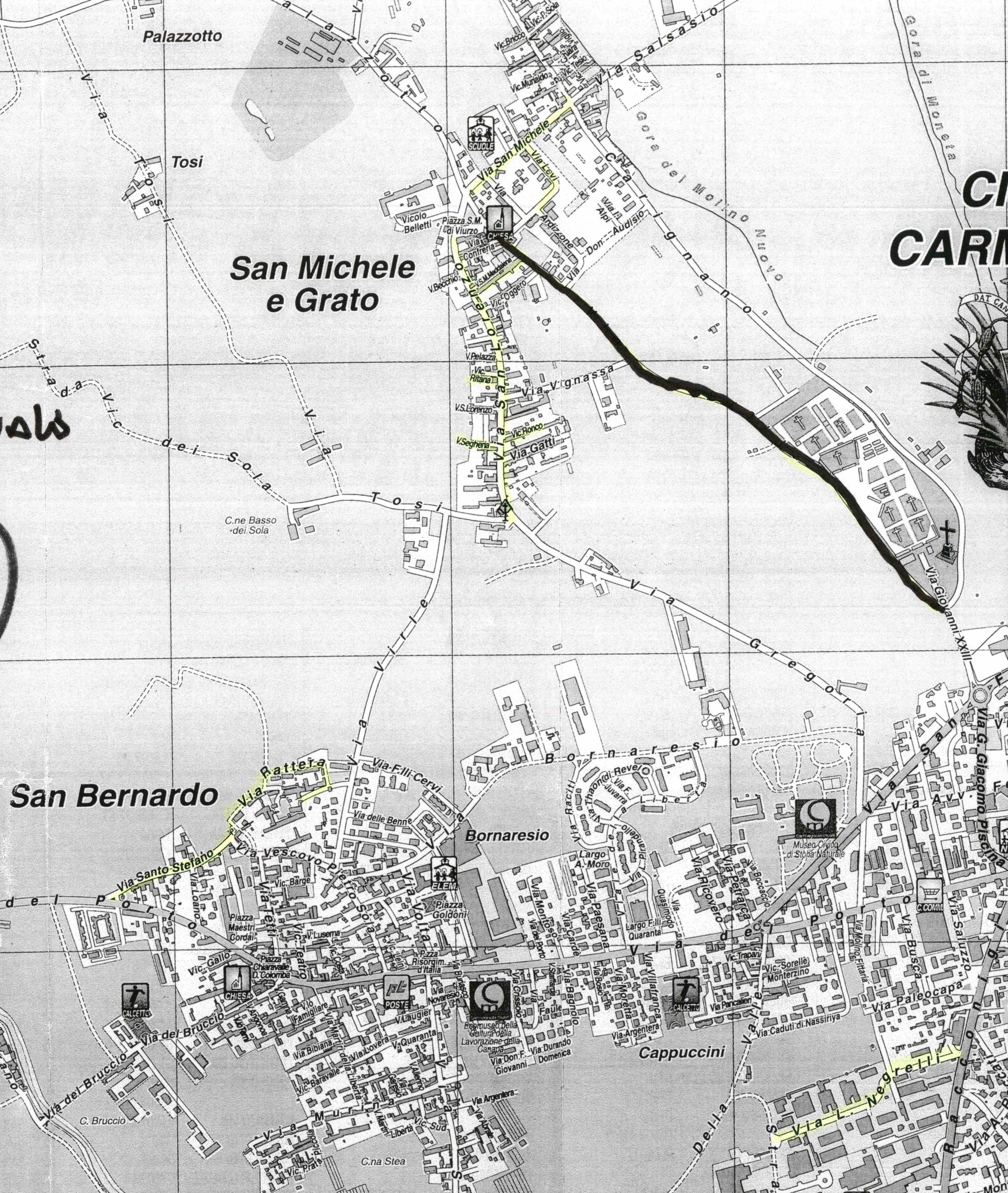 SPAZZAMENTO MANUALEAREA BLU ZONA 5SPAZZAMENTO MANUALEAREA BLU ZONA 5SPAZZAMENTO MANUALEAREA BLU ZONA 5SPAZZAMENTO MANUALEAREA BLU ZONA 5SPAZZAMENTO MANUALEAREA BLU ZONA 5SPAZZAMENTO MANUALEAREA BLU ZONA 512/BLU Lunghezza ZONA 5Negrelli12/blu           201,43          1,00 Negrelli12/blu           257,33          1,00 Via Primo Levi12/blu           176,22          1,00 Via Rattera12/blu           254,88          1,00 Via Rattera12/blu           141,90          1,00 Via Rattera12/blu             53,70          1,00 Via S. Lorenzo12/blu           375,51          1,00 Via S. Lorenzo12/blu           253,67          1,00 Via S. Maria Maddalena12/blu           125,94          1,00 Via S. Michele12/blu             43,90          1,00 Via S. Michele12/blu           253,66          1,00 Via S. Stefano12/blu           255,00          1,00 Via S. Stefano12/blu             59,57          1,00 Via Segheria12/blu             53,94          1,00 Vicolo Ritana12/blu             45,47          1,00 Vicolo Ronco12/blu             61,30          1,00 